2021 Dairy Youth Grant Application Guidelines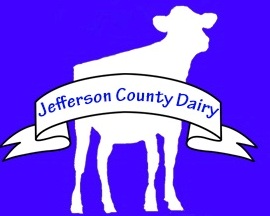 The Jefferson County Dairy Youth Committee is offering two Dairy Youth Grants to individuals in 4-H/FFA for the amount of $250.00 to be used for the 2021 project year. This is open to all dairy youth in Jefferson County.  One grant will be for dairy youths in grades 4-8 and the other in grades 9-13. These funds are to be used for investments in the youth’s dairy project (calf, supplies, housing, equipment, etc.).  Applicants may fill out this application and forward it to the UWEX Office (hard copy or emailed). Due date is April 9, 2021.  Recipients will receive half of the grant money by May 1st.  To claim grant money in full, recipients will need to write a thank you to the dairy committee with a picture of youth with/using the purchased item along with a receipt of the expense.**The answer to question #4 could be the determining winner of this grant. Be specific; unique and why it’s going to be a good investment.**This application may be rewritten on a “Word” document. DO NOT ALTER ANY QUESTIONS. ESSAY QUESTIONS NEED TO BE AT LEAST 100 WORDS. PLEASE LIMIT APPLICATION TO 2 PAGES.Good Luck!!!!Jefferson County 4-H/ UWEX864 Collins RoadJefferson, WI 53549KimB@jeffersoncountywi.govJefferson County Dairy Youth Grant 2021Name:                                                                                 Grade in School:Address:Phone:Email:Parents/Guardian:Club/Chapter:                                                      Number of Years in 4-H/FFA:Do you live on a Farm/Farmette, Rural or City? (circle one)List some of the dairy activities you have been in so far:Why do you have an interest in the dairy project or what do you like the best about being in the dairy project? (min. 100 words)What are some goals you would like to achieve in the dairy project? (min. 100 words)What do you plan on using the grant money for, estimated cost, and how do you feel it will benefit your future in dairy? (min. 100 words)